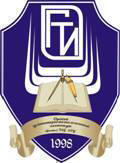 МИНИСТЕРСТВО ОБРАЗОВАНИЯ И НАУКИ РОССИИОрский гуманитарно-технологический институт (филиал) федерального государственного бюджетного образовательного учреждения высшего образования«Оренбургский государственный университет»ИНФОРМАЦИОННОЕ ПИСЬМОУважаемые коллеги!Научно-исследовательская лаборатория Орского гуманитарно-технологического института (филиала) ОГУ приглашает Вас принять участие 23 – 24 октября 2018 г. во Всероссийской научно-методической конференции с международным участием «Интерактивные технологии в современном образовании».Основные направления конференции:– Теоретические аспекты целесообразности использования интерактивных технологий в образовании.– Опыт реализации интерактивных технологий в образовательном процессе.– Вопросы методики использования интерактивных технологий на разных ступенях образования в условиях реализации ФГОС. – Blended Learning и Elearning как часть интерактивного обучения в системе образования.– Особенности организации интерактивного обучения для обучающихся с ОВЗ.Секции формируются на основании тематики заявленных докладов.К участию в конференции приглашаются представители системы образования разных уровней, а также аспиранты, магистранты, студенты.Все расходы по участию в конференции за счет командирующей стороны.Секретарь конференции – старший научный сотрудник научно-исследовательской лаборатории Бубчикова Наталья Владимировна, тел. 8(3537)23-65-43.Требования к оформлению материаловДля своевременной подготовки сборника авторам необходимо
до 24 сентября 2018 г. направить в адрес оргкомитета конференции материалы (статья, заявка, отсканированные квитанции об оплате, лицензионный договор, согласие на обработку персональных данных) в электронном виде по е-mail: interactiv.orsk-2018@mail.ruФайлы в электронном виде оформлять следующим образом:
Иванова ЕД_статья.doc, Иванова ЕД_заявка.doc, Иванова ЕД_квитанция.jpg,
Иванова ЕД_договор.jpg, Иванова ЕД_согласие.jpg.. Просим все материалы отправлять одним письмом, указав в теме: Иванова ЕД Материалы для конференции Интерактив-2018.Материалы, полученные после указанной даты, без внесения организационного взноса, а также не соответствующие тематике конференции, к рассмотрению не принимаются.Все присланные Вами статьи должны быть оформлены в соответствии с данными требованиями.1. Рекомендуемый объем материалов– от 3 до 10 страниц2. Материалы предоставляются в следующем виде:– в редакторе Microsoft Office Word (формат .doc или .docx)– шрифт Times New Roman– основной текст – кегль 14– интервал 1,5– верхнее и нижнее поля – 2,5 см; левое поле – 3 см, правое поле – 1,5 см;– отступ (абзац) – 1,25 см.3. Порядок расположения (структура) текста:– название статьи (заглавными буквами, жирным шрифтом, по центру);– фамилия и инициалы автора (жирным шрифтом, по центру);– сведения об авторе (ученое звание, ученая степень, место работы/учебы);– аннотация (описание целей и задач проведенного исследования, а также возможности его практического применения);– ключевые слова (3-5 слов) на русском и английском языках;– основной текст статьи;– литература.4. Оформление сносок:– сноски (на литературу) проставляются внутри статьи в квадратных скобках после цитаты (сначала указывается номер источника, а затем, после запятой - номер страницы; см. пример оформления сносок);– сноски на несколько источников с указанием страниц разделяются между собой точкой с запятой.Примеры оформления сносок и ссылок:– сноска на один литературный источник с указанием страниц: [3,121].– сноски на разные литературные источники с указанием страниц: [6,56; 12,58].5. Все графические материалы в оформлении статьи должны быть черно-белыми.6. Оформление списка литературы:Список литературы оформляется в соответствии с правилами:– Статьи из журналов и сборников:Бажанов В.А. Диалектические основания творчества И. Лакатоса // Вопросы философии. – 2008. – № 9. – С. 147-158.– Электронные ресурсы (ресурсы Интернет):Фалейтор А. Сегментирование рынка // Энциклопедия маркетинга [Электронный ресурс]. – Режим доступа: www.marketing.spb.ru/read/article/a18.htm– Материалы конференций, совещаний, семинаров:Бизнес-образование в условиях глобализации мировых процессов: Материалы науч.-практ. конф., 28-29 августа 1997 г./ Иркут. гос. ун-т Байкальский учеб. комплекс. – Иркутск, 1997. – 136 с.Статьи необходимо тщательно вычитывать и соблюдать указанные требования.Все статьи проходят:проверку на плагиат (используется сервис http://text.ru/antiplagiat). Оригинальность текста должна составлять не менее 60 % от объема статьи;обязательное рецензирование редакционной коллегией.Каждый участник конференции (как основной, так и соавтор) должен заполнить заявку, лицензионный договор. Лицензионный договор может быть прислан по почте на адрес Орского гуманитарно-технологического института (филиала) ОГУ: 462403, г. Орск, пр. Мира, 15А или представлен на электронный адрес: interactiv.orsk-2018@mail.ru конференции в виде скан-копии документов (для иногородних участников).Материалы конференции будут выпущены в электронном виде. Каждому участнику конференции высылается электронная версия журнала на e-mail адрес. По заявке участника конференции материалы могут быть высланы на диске.Стоимость одной страницы – 200 руб.Почтовая пересылка по России – 100 руб., за рубеж – 350 руб.Банковские реквизиты для оплаты:ИНН 5612001360 КПП 561402001УФК по Оренбургской области (Орский гуманитарно-технологический институт (филиал) ОГУ, л/с 20536У79760)«Банк получателя»:Отделение Оренбург г. Оренбургр/с 40501810500002000001БИК 045354001ОКАТО 53423000000 ОКТМО 53723000«Назначение платежа»: КБК 00000000000000000130 за участие в конференции «Интерактив-2018» Ф.И.О. отправителя (обязательно!)Образец оформления статьиО НЕОБХОДИМОСТИ ПРАВА НА ЗАЩИТУ НА СТАДИИ ПРЕДВАРИТЕЛЬНОГО РАССЛЕДОВАНИЯИванова Е.Д.Магистрант, кафедра уголовного процесса и криминалистики,Волгоградский государственный университетАннотацияВ статье исследуются общие положения принципа обеспечения подозреваемому и обвиняемому права на защиту на стадии предварительного расследования, а также правовые и нравственные основания указанного правового института.Ключевые слова: право на защиту, защитник, подозреваемый, обвиняемыйKeywords: the right to protection, counsel, the suspect, the accusedТекст статьи Текст статьи Текст статьи Текст статьи Текст статьи Текст статьи Текст статьи Текст статьи [1,267].Текст статьи Текст статьи Текст статьи Текст статьи [2,39; 3,126].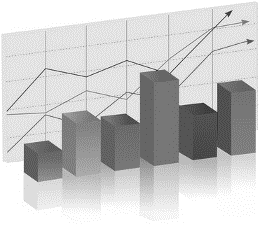 Рисунок 1 – Название рисункаТаблица 1 – Название таблицы Литература1. Филимонов Р.Н. Теоретико-правовые аспекты реализации права обвиняемого на защиту // Общество и право. – 2009. – №1. – С. 266-268.2. Тарасова А.А., Епихина Г.В. Проблемы защиты прав и интересов подозреваемых, обвиняемых в уголовном судопроизводстве // Российская юстиция. – 2010. – №7. –С. 39-41.3. Сергеев В.И. Адвокат и адвокатура. – М.: Изд-во «ЮНИТИ», 2003. – 176 с.ЗАЯВКА*на участие в Всероссийской научно-методической конференции
с международным участием«Интерактивные технологии в современном образовании»Лицензионный договор №____о предоставлении права на использование произведенияг. Орск								 «___» __________ 2018 г.__________________________________________________________________________,(фамилия, имя, отчество)именуемый в дальнейшем «Автор», с одной стороны, и федеральное государственное бюджетное образовательное учреждение высшего образования «Оренбургский государственный университет», именуемое в дальнейшем «Институт», в лице директора Орского гуманитарно-технологического института (филиала) федерального государственного бюджетного образовательного учреждения высшего образования «Оренбургский государственный университет»,  В.В. Свечниковой, действующего на основании доверенности № 108-Юр от 29.08.2017 г., с другой стороны, совместно именуемые в дальнейшем «Стороны», заключили настоящий договор о нижеследующем:1. Предмет договора1.1. Автор безвозмездно предоставляет Институту право на использование произведения в обусловленных настоящим договором пределах и на определенный договором срок на условиях простой (неисключительной) лицензии.1.2. Произведением по настоящему договору является: ______Интерактивные технологии в пространстве школы___________ (далее – Произведение).2. Гарантии2.1. Автор гарантирует, что ему принадлежит исключительное право на Произведение, указанное в пункте 1.2 настоящего договора, и он обладает всеми полномочиями для заключения настоящего договора.2.2. Автор гарантирует, что при создании Произведения не были нарушены авторские или иные права третьих лиц.2.3. Автор гарантирует, что предоставление прав на Произведение и его дальнейшее использование Институтом в соответствии с настоящим договором не приведет к нарушению прав третьих лиц.3. Права и обязанности Сторон3.1. Автор обязан безвозмездно передать Институту следующие права на использование Произведения:3.1.1. Воспроизведение Произведения.3.1.2. Распространение Произведения путем продажи или иного отчуждения его оригинала, или экземпляров.3.1.3. Публичный показ Произведения.3.1.4. Импорт оригинала или экземпляров произведения в целях распространения. 3.1.5. Прокат оригинала или экземпляра Произведения.3.1.6. Публичное исполнение Произведения с помощью технических средств.3.1.7. Сообщение по кабелю.3.1.8. Сообщение в эфир.3.1.9. Ретрансляция.3.1.10.	Перевод или другая переработка Произведения.3.1.11.	Практическая реализация архитектурного, дизайнерского, градостроительного или садово-паркового проекта.3.1.12.	Доведение Произведения до всеобщего сведения.3.2. Институт обязуется использовать Произведение строго в соответствии с п. 3.1 и п. 4.1 настоящего договора.3.3. Институт имеет право переуступать права, указанные в п. 3.1 настоящего договора, третьим лицам (сублицензионный договор) без согласования с Автором.3.4. Автор сохраняет за собой право использовать самостоятельно или предоставлять аналогичные права на использование Произведения третьим лицам.3.5. Институт не берет на себя обязательство по представлению Автору отчетов об использовании Произведения.4. Срок и территория использования Произведения4.1. Автор предоставляет Институту право использовать Произведение в течение срока действия исключительного права на Произведение на всей территории Российской Федерации.5. Ответственность Сторон5.1. Стороны несут ответственность за неисполнение или ненадлежащее исполнение своих обязательств по настоящему договору в соответствии с действующим законодательством Российской Федерации.6. Конфиденциальность6.1. Условия настоящего договора конфиденциальны и не подлежат разглашению.7. Разрешение споров7.1. Все споры и разногласия, которые могут возникнуть между Сторонами по вопросам, не нашедшим своего разрешения в тексте данного договора, будут разрешаться путем переговоров на основе действующего законодательства.7.2. При неурегулировании в процессе переговоров спорных вопросов споры разрешаются в суде в порядке, установленном действующим законодательством.8. Порядок передачи прав8.1. Настоящий договор имеет силу акта приема-передачи Произведения, указанного в пункте 1.2 договора.8.2. Датой передачи прав на использование Произведения является дата подписания настоящего договора.9. Заключительные положения9.1. По вопросам, которые не урегулированы или не полностью урегулированы настоящим договором, Стороны руководствуются действующим законодательством. 9.2. Любые изменения и дополнения к настоящему договору действительны при условии, если они совершены в письменной форме и подписаны Сторонами или надлежаще уполномоченными на то представителями Сторон.9.3. Договор составлен в двух экземплярах, из которых один находится у Автора, второй – в Институте.10. Адреса и подписи СторонАвтор					         ИнститутСогласие на обработку персональных данных участника Всероссийской научно-методической конференции с международным участием
«Интерактивные технологии в современном образовании»1.Фамилия, имя, отчество (полностью!)2.Место работы (или учебы)3.Должность (или аспирант, магистрант, студент)4.Ученая степень/ Ученое звание5.Контактный телефон (в федеральном формате)6.Почтовый индекс, домашний адрес (для отправки сборника).7.Е-mail8.Секция 9.Тема доклада10.Количество страниц11.Необходимость сборника на диске (ненужное зачеркнуть)ДаНет12.Дата заполнения заявкиФамилия Имя ОтчествоФамилия Имя ОтчествоФамилия Имя ОтчествоФедеральное государственное бюджетное образовательное учреждение высшего образования «Оренбургский государственный университет»Адрес: 460018, г. Оренбург, пр. Победы,13Орский гуманитарно-технологический институт (филиал) ОГУАдрес: 462403, г. Орск, пр. Мира, 15АИНН 5612001360Телефон/факс: (3537) 23-65-80Директор _______________В.В. Свечникова                           (подпись)Федеральное государственное бюджетное образовательное учреждение высшего образования «Оренбургский государственный университет»Адрес: 460018, г. Оренбург, пр. Победы,13Орский гуманитарно-технологический институт (филиал) ОГУАдрес: 462403, г. Орск, пр. Мира, 15АИНН 5612001360Телефон/факс: (3537) 23-65-80Директор _______________В.В. Свечникова                           (подпись)Паспорт:выдан: Федеральное государственное бюджетное образовательное учреждение высшего образования «Оренбургский государственный университет»Адрес: 460018, г. Оренбург, пр. Победы,13Орский гуманитарно-технологический институт (филиал) ОГУАдрес: 462403, г. Орск, пр. Мира, 15АИНН 5612001360Телефон/факс: (3537) 23-65-80Директор _______________В.В. Свечникова                           (подпись)Паспорт:выдан: Федеральное государственное бюджетное образовательное учреждение высшего образования «Оренбургский государственный университет»Адрес: 460018, г. Оренбург, пр. Победы,13Орский гуманитарно-технологический институт (филиал) ОГУАдрес: 462403, г. Орск, пр. Мира, 15АИНН 5612001360Телефон/факс: (3537) 23-65-80Директор _______________В.В. Свечникова                           (подпись)Федеральное государственное бюджетное образовательное учреждение высшего образования «Оренбургский государственный университет»Адрес: 460018, г. Оренбург, пр. Победы,13Орский гуманитарно-технологический институт (филиал) ОГУАдрес: 462403, г. Орск, пр. Мира, 15АИНН 5612001360Телефон/факс: (3537) 23-65-80Директор _______________В.В. Свечникова                           (подпись)_____ г.Федеральное государственное бюджетное образовательное учреждение высшего образования «Оренбургский государственный университет»Адрес: 460018, г. Оренбург, пр. Победы,13Орский гуманитарно-технологический институт (филиал) ОГУАдрес: 462403, г. Орск, пр. Мира, 15АИНН 5612001360Телефон/факс: (3537) 23-65-80Директор _______________В.В. Свечникова                           (подпись)зарегистрирован(а) по адресу:зарегистрирован(а) по адресу:зарегистрирован(а) по адресу:Федеральное государственное бюджетное образовательное учреждение высшего образования «Оренбургский государственный университет»Адрес: 460018, г. Оренбург, пр. Победы,13Орский гуманитарно-технологический институт (филиал) ОГУАдрес: 462403, г. Орск, пр. Мира, 15АИНН 5612001360Телефон/факс: (3537) 23-65-80Директор _______________В.В. Свечникова                           (подпись)____________________________________(подпись)____________________________________(подпись)____________________________________(подпись)Федеральное государственное бюджетное образовательное учреждение высшего образования «Оренбургский государственный университет»Адрес: 460018, г. Оренбург, пр. Победы,13Орский гуманитарно-технологический институт (филиал) ОГУАдрес: 462403, г. Орск, пр. Мира, 15АИНН 5612001360Телефон/факс: (3537) 23-65-80Директор _______________В.В. Свечникова                           (подпись)Я, _____________________________________________________________________________________________________ (фамилия, имя, отчество)________________________________________________________________________________________________________, паспорт серия ____________ номер ______________ выдан __________________________________________________________                                              (наименование органа, выдавшего документ, и дата выдачи) ________________________________________________, проживающий по адресу: ____________________________________________________________________________________________________  (указать адрес регистрации по месту жительства ___________________________________________________________________________,и/или по месту пребывания (фактического проживания))принимаю решение о предоставлении персональных данных и даю согласие на их обработку свободно, своей волей Орскому гуманитарно-технологическому институту (филиалу) федерального государственного образовательного учреждения высшего образования «Оренбургский государственный университет», расположенному по адресу: 462403, г. Орск, проспект Мира, 15А,(наименование и адрес оператора, получающего согласие на обработку персональных данных)с целью:осуществления деятельности в соответствии с Уставом оператора (в том числе организации и проведения конференций, олимпиад, конкурсов, смотров, соревнований, концертов и прочих сценических выступлений), приема граждан в образовательные учреждения, заключения и исполнения гражданско-правовых договоровв объеме: фамилия, имя, отчество, место учебы, работы (наименование структурного подразделения, секции, курсов), биометрические персональные данные (фотография), год, месяц, дата и место рождения, пол, гражданство, адрес (место жительства и/или место пребывания), адрес электронной почты, номер домашнего или  мобильного телефона, образование, данные о процессе обучения, сведения о награждениях, поощрениях и присвоении званий, паспортные данные, об участии в международных, всероссийских, ведомственных, региональных или университетских олимпиадах, конкурсах, соревнованиях, состязаниях (с указанием названия олимпиады или иного мероприятия, предмета (дисциплины) либо  вида спорта), смотрах, выставках, сведения об участии в конференциях(перечень обрабатываемых персональных данных)для совершения следующих действий:сбор, запись, систематизация, накопление, хранение, уточнение (обновление, изменение), извлечение, использование, передача (распространение, предоставление, доступ), обезличивание, блокирование, удаление, уничтожение персональных данных как с использованием средств автоматизации, так и без использования средств автоматизации(перечень действий с персональными данными, общее описание используемых оператором способов обработки персональных данных)Я согласен(а) на:– опубликование на сайтах оператора следующей информации: фамилия, имя, отчество, место учебы, работы (наименование структурного подразделения,), биометрические персональные данные (фотография), сведения о присвоении званий, сведений о награждении, поощрении, сведения об участии в международных, всероссийских, ведомственных, региональных или университетских олимпиадах, конкурсах, соревнованиях, состязаниях (с указанием названия мероприятия, предмета (дисциплины) либо  вида спорта), смотрах, выставках, сведения об  участии в конференциях;– передачу персональных данных организаторам конференций, олимпиад, конкурсов, соревнований и иных мероприятий для принятия участия в данных мероприятиях для достижения указанных целей.Настоящее согласие действует с момента его подписания и до достижения целей обработки персональных данных либо до его отзыва. Согласие может быть отозвано в любой момент по письменному заявлению, направленному в адрес оператора по почте заказным письмом с уведомлением о вручении либо переданному уполномоченному представителю оператора под подпись с указанием даты получения(срок действия согласия и способ его отзыва)_____________________                     _______________________          _______________________	                            (дата)                                                                                                     (подпись)                                                                   (расшифровка подписи)